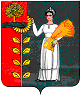 ПОСТАНОВЛЕНИЕАдминистрации сельского поселения Богородицкий сельсовет Добринского муниципального района Липецкой области Российской Федерации 30.03.2015 г.			ж. д. ст. Плавица				№ 36О проведении открытых торгов(аукциона)Руководствуясь федеральным законам «О защите конкуренции» № 135-ФЗ от 26.07.2006 г. (в ред. от 06.12.2011 г.), решением Совета депутатов сельского поселения Богородицкий сельсовет№ 17 от 03.06.2010 «О порядке передачи в аренду муниципального имущества сельского поселения Богородицкий сельсовет Добринского муниципального района», УставомПОСТАНОВЛЯЮ:Провести открытые торги (аукцион) на право заключения договора аренды муниципального имущества – помещение в здании автостанции ж/д ст. Плавица, ул. Строителей, д. 9/1 площадью 43,24 кв. м. Стартовую цену арендной платы за 11 месяцев установить в размере 43103 руб. 50 копеек (без НДС).Сдать помещение в аренду сроком на 11 месяцев.Организатором аукциона определить контрактного управляющего Нефёдову Н.С.Контроль за исполнением настоящего постановления оставляю за собой.Глава администрациисельского поселения Богородицкий сельсовет					А. И. ОвчинниковРасчет Суммы арендной платыздания автостанции ж/д ст. ПлавицаПлощадь арендуемого помещения ____43,24__ кв.м.Технико-экономические характеристики  помещения (здания)__________________________отдельно стоящее сооружение___________________________________________Характер использования помещений коммерческая деятельность, не запрещенная действующим законодательством РФ. Качество нежилого помещения  водопровод, центральное отоплениеБазовый уровень арендной платы__500__ руб. в год за 1 кв.м.Кз –коэффициент зонального размещения ______1,5__;Ки -  коэффициент использования помещения _____0,5_;Кк – коэффициент качества нежилого помещения ( Кк= Кр + Км + Ко)___2,9___;Ап = БУ х  Кк х Ки х Кз х S,Кк = 1,5+1,0+0,4=2,9Ап=500*2,9*0,5*1,5*43,24=47023,5 руб. – в год без НДС.       	3918,5 руб. - в месяц без НДС	43103,5 руб. – за 11 месяцев без НДСГлава администрации								А.И.Овчинников